                                                     Байнгын хорооны 2022 оны 03 дугаар           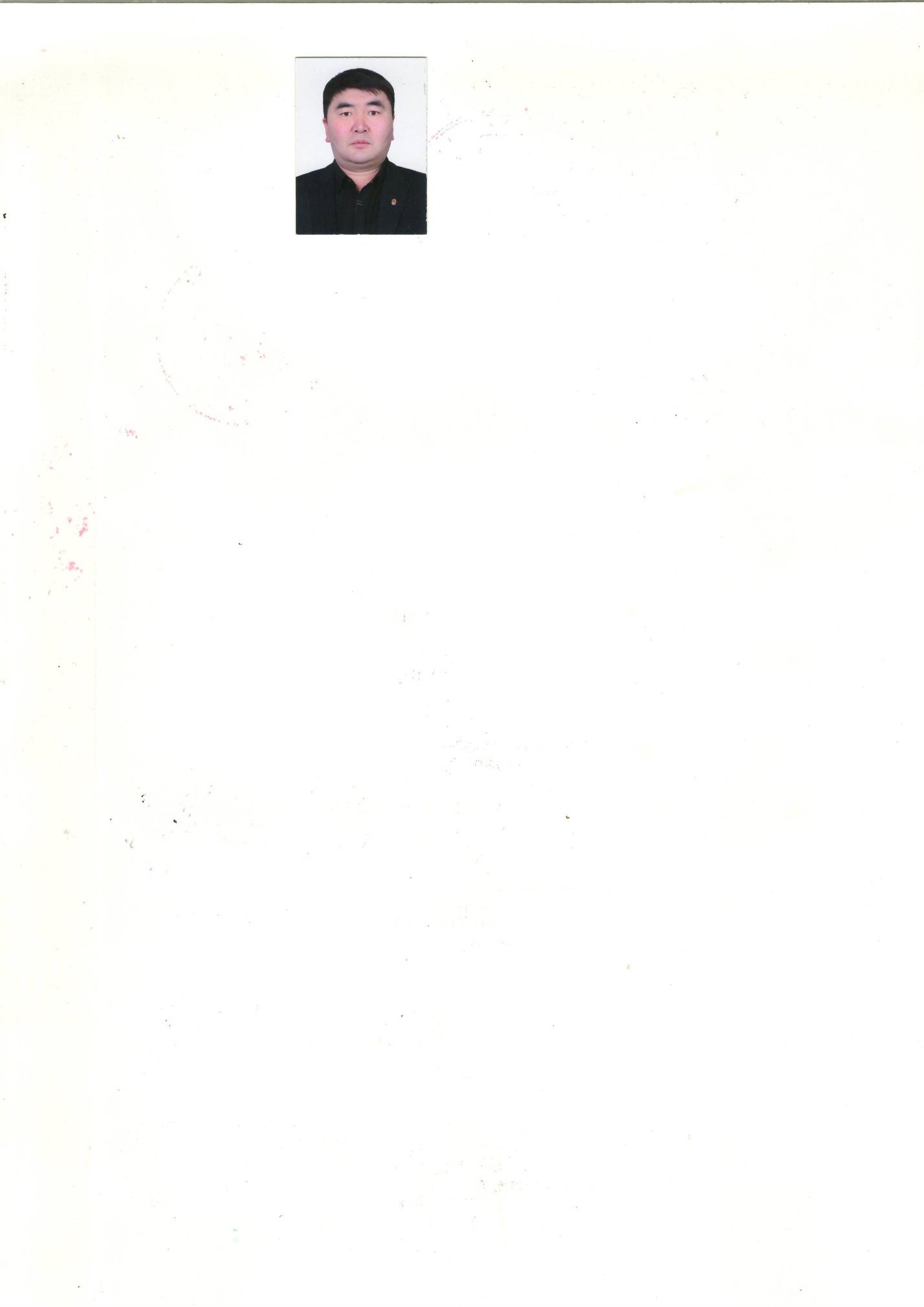                                                                            тогтоолын хоёрдугаар хавсралтЭРҮҮЛ МЭНДИЙН ДААТГАЛЫН ҮНДЭСНИЙ ЗӨВЛӨЛИЙН ГИШҮҮНД НЭР ДЭВШИХ ТУХАЙ ХҮСЭЛТ Товч удирдамж :Нэрдэвших тухай хүсэлт гаргахдаа энэхүү загварт асуусан асуулт, шаардсан мэдээлэл бүрийн дор /ард/ хариултаа үнэн зөв бичнэ. Компьютерын програм ашиглаж бичсэн хүсэлтийг цаасаар хэвлэж гарын үсэг зурах бөгөөд уг эх хувь, түүний хавсралт мөн Word-ын файлыг шуудангаар болон цахимаар тус тус Байнгын хороонд явуулна.НЭГ. НЭР ДЭВШИГЧИЙН ТОВЧ ТАНИЛЦУУЛГА, НИЙТЛЭГ ШААРДЛАГАХОЁР. ХИЙХ АЖИЛ, НЭР ДЭВШСЭН ҮНДЭСЛЭЛЭЭ БИЧСЭН ТАЙЛБАРХавсралт: Холбогдох хуульд заасан шаардлагыг хангасныг нотлох дараах болон бусад баримт бичгийг нэр дэвших тухай хүсэлтэд хавсаргана:-Төрийн албан хаагчийн анкет;-Боловсролын зэргийн дипломын хуулбар; -Хувийн ашиг сонирхлын урьдчилсан мэдүүлэг	-Эрх бүхий байгууллагаас нэр дэвшүүлсэн албан бичиг, шийдвэрХүсэлт гаргагч:Эцэг/эхийн нэр: Замбал Өөрийн нэр ЦогтгэрэлГарын үсэг: . Он, сар, өдөр:  2022 оны 3 дугаар сарын 28 нд--- оОо ---1.1Эцэг/эхийн нэр: . . Замбал . . . . . . . . . . . . . . . .          Нэр: . . . . . . .Цогтгэрэл . . . . . . . . . . . . . . . . . . . . . .          /Мэдээлэл гаргагчийн зөвшөөрлөөр/1.2Нэр дэвших тухай хүсэлт гаргаж буй албан тушаал1.2Эрүүл мэндийн даатгалын үндэсний зөвлөлийн гишүүн 1.3Нэр дэвшүүлсэн албан байгууллагаМонголын Үйлдвэрчний эвлэлийн холбоо1.4ИргэнийхарьяалалМонгол Улсын иргэн мөн эсэх/тийм эсхүл үгүй гэж бичих/.  ТиймМонгол Улсаас өөр улсын иргэний харьяалалтай байсан эсэх /тийм эсхүл үгүй гэж бичих/. Үгүй1.4Тийм1.5БоловсролДээд боловсрол эзэмшсэн сургууль тус бүрийг сүүлд төгссөн сургуулиас нь эхлэн он дарааллаар жагсааж, холбогдох нотлох баримтыг хавсаргана. Сургууль тус бүрд суралцсан хугацаа, авсан зэрэг, огноог бичнэ.1.5    Хөдөлмөр НХД сургууль магистр  2020 оноос    Отгонтэнгэр их сургууль “Эрх зүйч”. 2019. /бакалавр/     Удирдлагын акедеми   “Төрийн удирдлагийн мэргэшүүлэх”   2012     Нийгмийн ухааны дээд сургууль “Багш судлаач” .2001 ./бакалавр/ .1.6Эрхэлсэн ажилИх, дээд сургууль төгссөнөөс хойш эрхэлсэн ажлыг тодорхойлон бичнэ. Ажилласан байгууллагыг хамгийн сүүлийнхээс нь эхлэн он дарааллаар жагсаах бөгөөд ажил олгогч /эсхүл, удирдах албан тушаалтан/-ийн нэр, хаяг, утасны дугаар, цахим шуудангийн хаяг, цахим хуудас болон ажлын байрны нэрийг бичнэ.1.6СХД 42 дугаар сургуульд багш 2001-2012Монголын Боловсрол Шинжлэх Ухааны Үйлдвэрчний Эвлэлийн Холбоо 2012-одоог хүртэл1.7Улс төрийн болон намын удирдах, гүйцэтгэх албан тушаалСүүлийн таван жил улс төрийн албан тушаал болон улс төрийн намын удирдах, гүйцэтгэх албан тушаал эрхэлж байсан эсэхийг бичих. 1.7байхгүй1.8Төрийн бус байгууллагын гишүүнчлэлийн талаар-Төрийн бус байгууллагад эрхэлж байсан албан тушаал, гүйцэтгэсэн чиг үүрэг, огноог хамгийн сүүлийнхээс нь эхлэн он дарааллаар бичнэ.1.8үгүй1.9Нэр дэвшигч нь хэрэв байгаа бол доор дурдсан мэдээллийг бичнэ-Өөрийн боловсруулсан, хянасан судалгааны ажил,ном, өгүүлэл, тайлан, шийдвэр, зөвлөмж зэрэг аливаа хэлбэрээр хэвлүүлсэн материал байгаа бол гарчиг, хэвлэсэн газар, огноог бичнэ. -Өөрийн харьяалагддаг байгууллагын нэрийн өмнөөс бэлдсэн, эсхүл бэлдэхэд оролцсон аливаа хууль тогтоомж, дүрэм, журам, шийдвэр, тайлан, зөвлөмж болон бусад материал байгаа бол түүнийг хэвлэсэн байгууллагын нэр, хаяг, огноо, гол агуулгыг бичнэ. -сүүлийн таван жилийн хугацаанд хэлэлцүүлсэн лекц, илтгэл, нээлтийн үг зэрэг илтгэл, ярианы товч утга, огноо, газар, танилцах арга замыг бичнэ. Тухайн илтгэл, ярианы хуулбарыг хийх боломжгүй бол түүнийг зохион байгуулсан байгууллагын нэр, хаяг, илтгэл, ярианы огноо, товч утгыг бичнэ.  -сүүлийн таван жилийн хугацаанд хэвлэл, мэдээллийн хэрэгсэлд өгсөн ярилцлага, нийтлэлийг хамгийн сүүлийнхээс нь эхлэн жагсааж бичнэ. Ярилцлага, нийтлэлүүдийн огноог зааж, боломжтой бол ярилцлагын тэмдэглэл, дүрс бичлэг, нийтлэлийг хуулбарлан өгнө. Жич:Дээр дурдсан материал тус бүрээс нэгийг хавсаргах бөгөөд боломжтой бол цахимаар үзэх линкийг тусгана.1.9. . . . . . . . . . . . . . . . . . . . . . . . . . . . . . . . . . . . . . . . . . . . . . . . . . . . . . . . . . . . . . . . . . . . 2.1Үйлдвэрчний эвлэл нь ажилтан ажилчдын эвлэлдэн нэгдэж зохион байгуулсан байнгын ажиллагаатай ардчилсан байгууллага бөгөөд үйл ажиллагааны үндсэн зорилго нь:Ажлын байран дээр байгаа ажилчдаа хамгаалахАжилчдын эрх ашгийг хамгаалсан хууль батлуулахАжилтан, ажилчдын ажлын нөхцөлийг нь сайжруулах Аливаа зүйлийг бүгдээр хэлэлцэн тохиролцох замаар шийдвэрлэхАжилчдын амьдралын нөхцөлийг дээшлүүлэх арга зам эрж хайхНийгмийн аливаа асуудлаар санал бодлоо чөлөөтэй илэрхийлэх арга хэрэгсэл, нөхцөл бололцоо бүрдүүлж өгөх зэрэгт оршино.Эдгээр зорилгоо хэрэгжүүлэхийн тулд нийт хөдөлмөр эрхлэгчдийг төлөөлөн Үйлдвэрчний эвлэлийн байгууллага нь Засгийн газар, Ажил олгогч эздийн нэгдсэн холоотой Хөдөлмөр нийгмийн түншлэлийн гурван талт улсын хэлэлцээрийг, мэргэжлийн салбар үйлдвэрчний эвлэлийн холбоод болон аймгийн үйлдвэрчний эвлэлийн холбоод мэргэжлийн чиглэлийн яамд болон аймгийн засаг даргын тамгын газруудтай гурав буюу хоёр талт хамтын хэлэлээр, хатын гэрээ байгуулан ажилчдын эрх ашгийг хамгаалсаар ирсэн. Үндэсний зөвлөлийн бүрэлдэхүүнд Засгийн газрыг төлөөлөн гурав, Ажил олгогчийг төлөөлөлсөн гурав, даатгуулагчийг /ажилчдыг/ төлөөлж гурав, нийт есөн гишүүн сонгогдох учир нийт 450.0 мянган гишүүд ажилчид, хөдөлмөрчдийг төлөөлөн Үйлдвэрчний эвлэлийн байгууллагын гишүүн зайлшгүй орох шаардлагатай гэж үзэж байна.Үндэсний гэсэн тодотголтой зөвлөлд  нэг аж ахуй нэгж, нэг худалдаа эрхлэгч Монгол улсын нийт хөдөлмөр эрхлэгчдийн төлөөлөл болж чадахгүй.Иймээс Монголын үйлдвэрчний эвлэлийн холбооны тэргүүлэгчид хуралдаж МҮЭ-ийн холбооны тэргүүлэгч, Монголын Боловсрол Шинжлэх Ухааны Үйлдвэрчний эвлэлийн холбооны дарга З.Цогтгэрэл миний нэрийг дэвшүүлэхээр шийдвэр гаргасан.Эрүүл эндийн даатгалын үндэсний зөвлөлийн гишүүнээр сонгогдсон тохиолдолд 740,5 мянган албан журмын даатгуулагчид, 90,4 мянга орчим сайн дурын даатгуулагчид болон  МҮЭ-ийн холбооны нийт гишүүд ажилчдыг төлөөлж зөвлөлийн гишүүний эрхийн хүрээнд дараах үүргийг гүйцэтгэж ажиллана. Үүнд: Эрүүл мэндийн даатгалын сангийн болон эрүүл мэндийн даатгалын байгууллагын үйл ажиллагааны зардлын төсвийн төсөл, төсөөлөл, төсвийн хүрээний мэдэгдлийг актуар тооцоололд үндэслэн боловсруулах, батлагдсан төсвийн нарийвчилсан хуваарийг батлах, гүйцэтгэлд нь хяналт тавихЭрүүл мэндийн даатгалын сангийн болон эрүүл мэндийн даатгалын байгууллагын үйл ажиллагааны тайланг хэлэлцэх, үйл ажиллагааны болон удирдлагын зардлыг хянах, үнэлэлт, дүгнэлт өгөхЭрүүл мэндийн даатгалтай холбогдсон асуудлаар ирүүлсэн өргөдөл, гомдлыг шийдвэрлэхЭрүүл мэндийн даатгалын тухай хуулийн 9.1-д заасан Эрүүл мэндийн даатгалын сангаас зардлын төлбөрийг нь хариуцах эрүүл мэндийн тусламж, үйлчилгээний багцад орох тусламж, үйлчилгээний жагсаалтыг эрүүл мэндийн болон санхүү, төсвийн асуудал эрхэлсэн төрийн захиргааны төв байгууллагын саналыг үндэслэн батлахЭрүүл мэндийн даатгалын сангаас үнийн хөнгөлөлт олгох зайлшгүй шаардлагатай эмийн нэр төрөл, үнийн дээд хязгаар, хөнгөлөх хэмжээг санхүү, төсвийн болон эрүүл мэндийн асуудал эрхэлсэн төрийн захиргааны төв байгууллагын саналыг үндэслэн тогтоохЭрүүл мэндийн тусламж, үйлчилгээ үзүүлэх байгууллагыг сонгон шалгаруулах журмыг санхүү, төсвийн болон эрүүл мэндийн асуудал эрхэлсэн төрийн захиргааны төв байгууллагын саналыг үндэслэн батлах.Эрүүл мэндийн тусламж, үйлчилгээний багц, төлбөрийн хэмжээ, чанарын болон санхүүгийн хяналтын асуудлаар дүгнэлт, зөвлөмж гаргах үүрэг бүхий орон тооны бус техникийн хороог тухайн асуудлаар мэргэшсэн шинжээч, судлаач, эрүүл мэндийн тусламж, үйлчилгээ үзүүлэгч байгууллага, даатгуулагчийн оролцоотой байгуулж, ажиллах журмыг батлах, холбогдох шийдвэрийг техникийн хорооны дүгнэлт, зөвлөмжид үндэслэн гаргах зэрэгт даатгуулагчдыг бүрэн төлөөлж ажиллах болно.Мөн Монголын Үйлдвэрчний холбооны тэргүүлэгчдийн хурлаас гишүүдийн эрх хууль ёсны ашиг сонирхолд нийцсэн шийвэр гарах мөн эрүүл мэндийн даатгалын мөнгө санхүүг зөв зохистой шударга зарцуулах эмийн үнийг бодитой тогтоох гэх мэт ажлыг олон мянган даатгал төлөгч нарын дуу хоолой болж ард иргэд эрүүл мэндийн салбарын бүтэц бүрэлдэхүүн менежмент даатгалын үр өгөөж эрүүл мэндийн хөгжил урьдчилан сэргийлэх соён гэгээрүүлэх үйл ажиллагааг оновчтой болгоход санал санаачлага гарган ажиллана.